Creative, Active, Responsible Students in the Digital World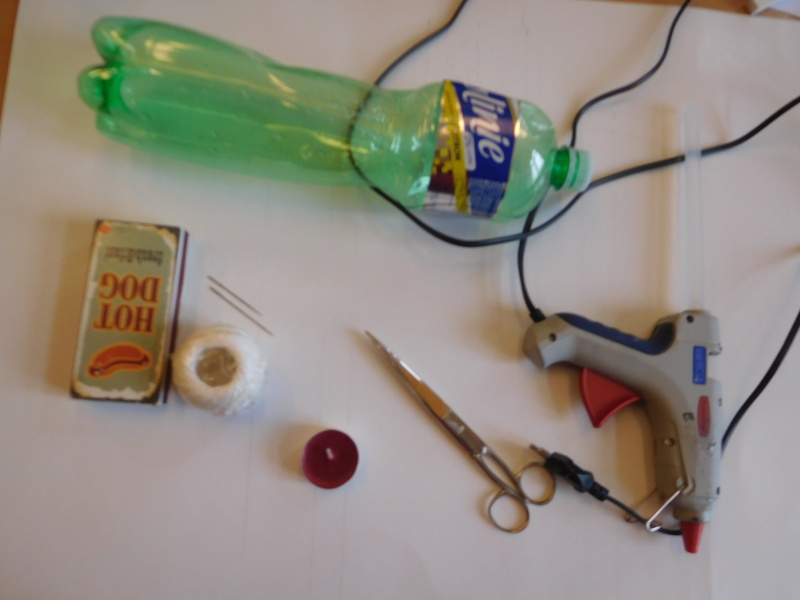 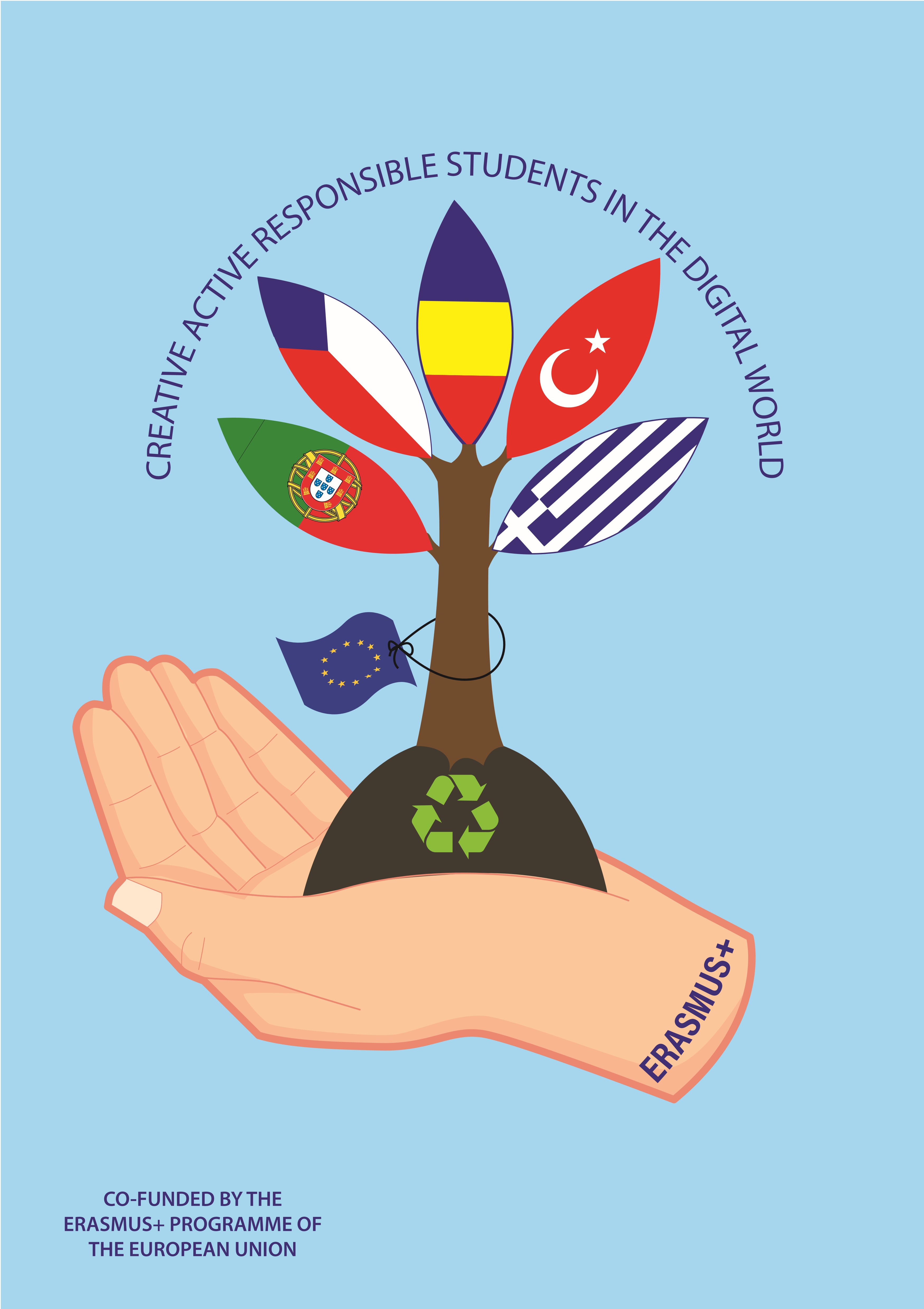 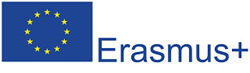 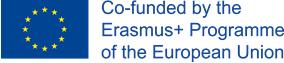 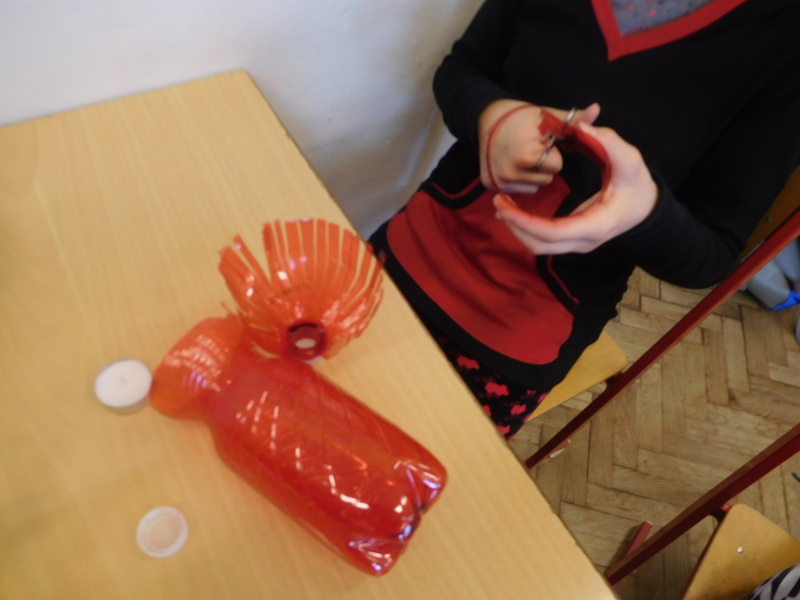 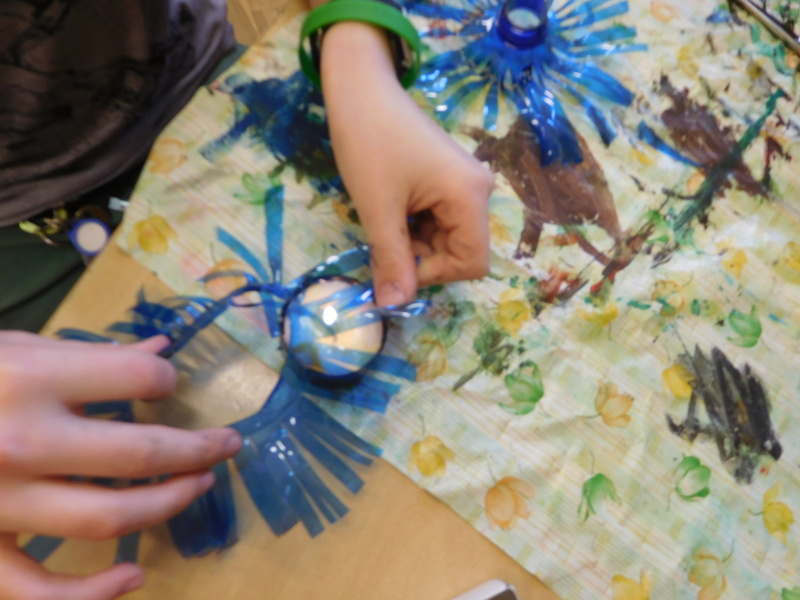 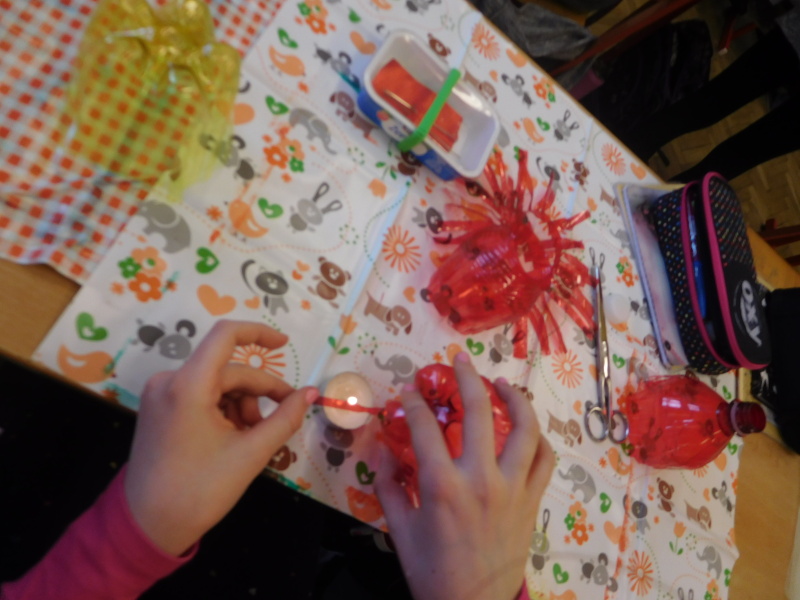 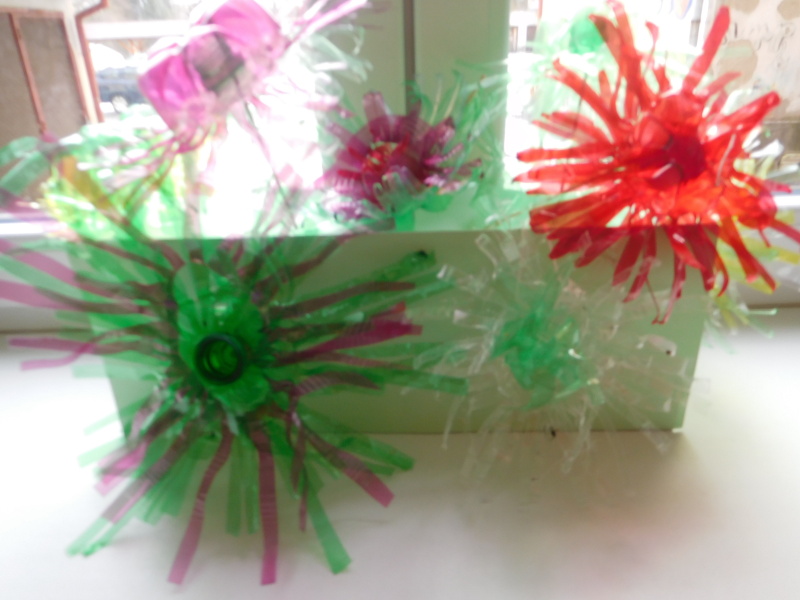 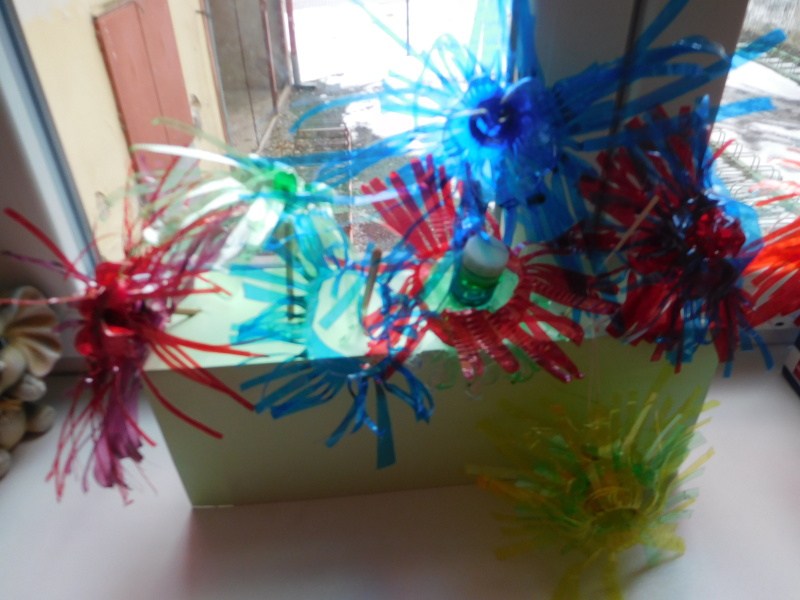 By pupils from the Czech RepublicCreative, Active, Responsible Students in the Digital World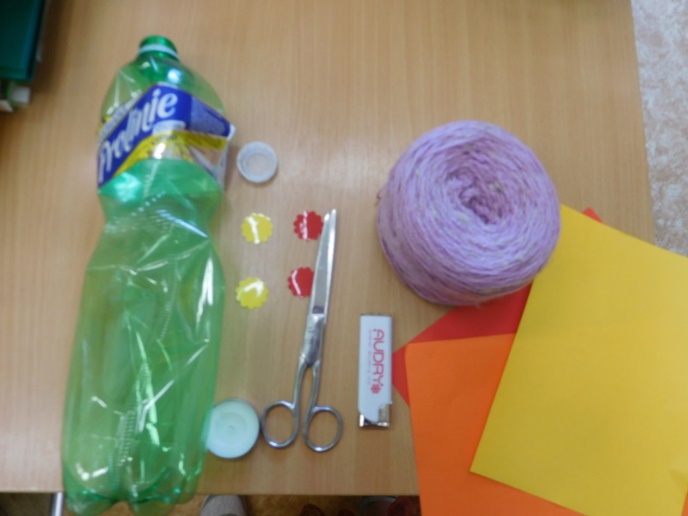 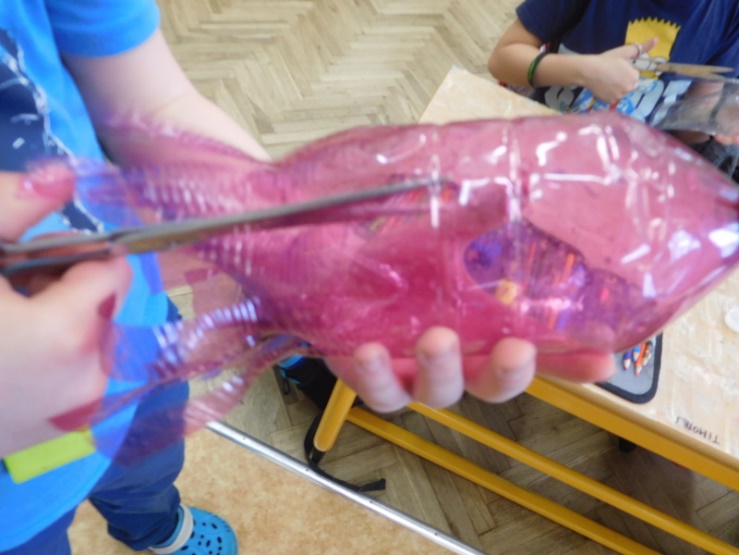 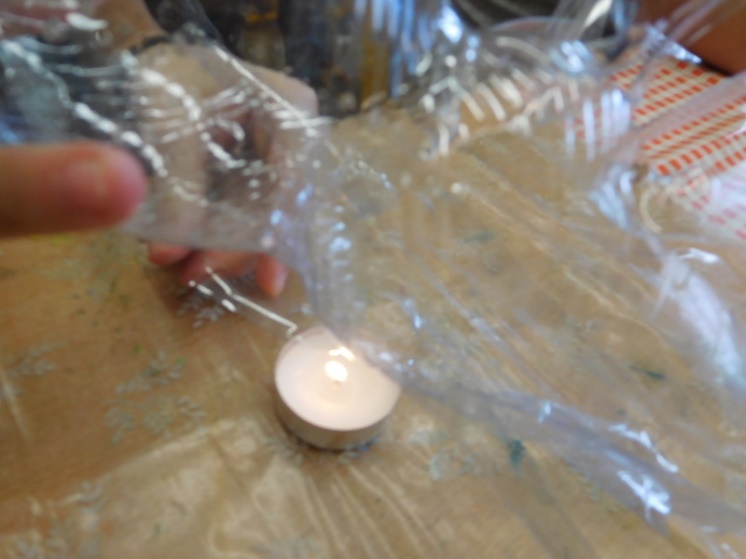 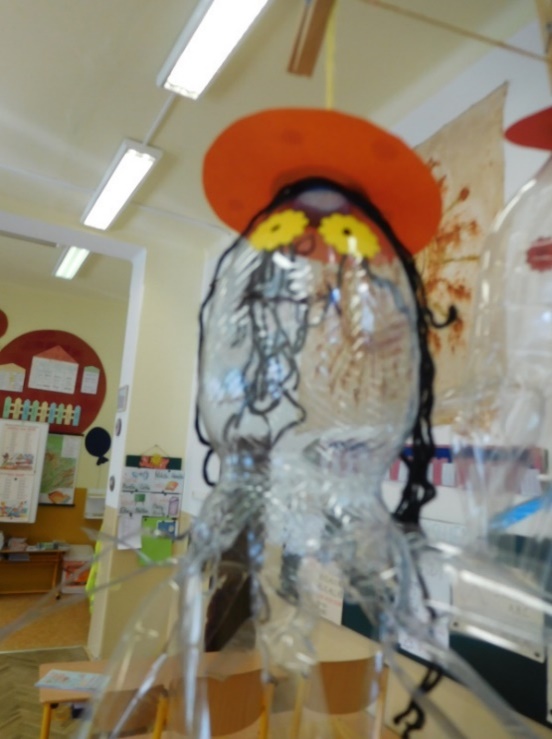 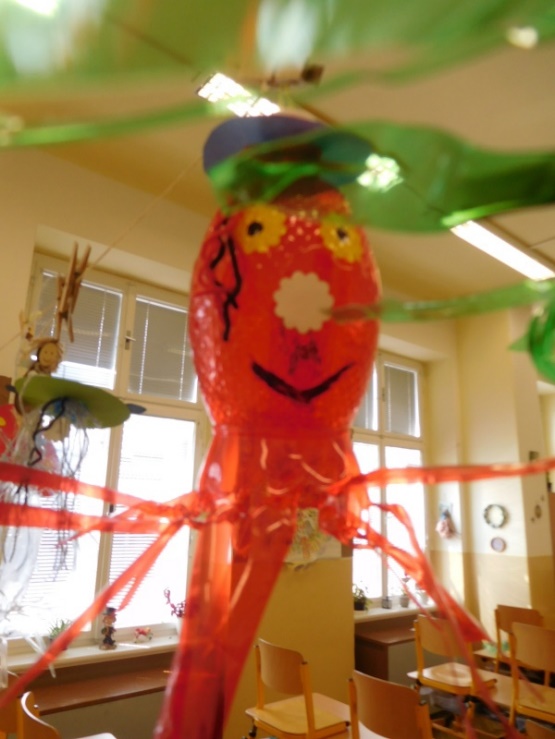 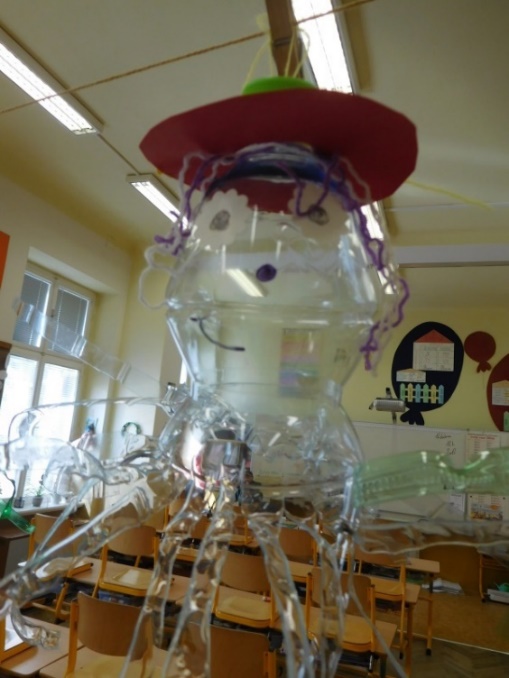 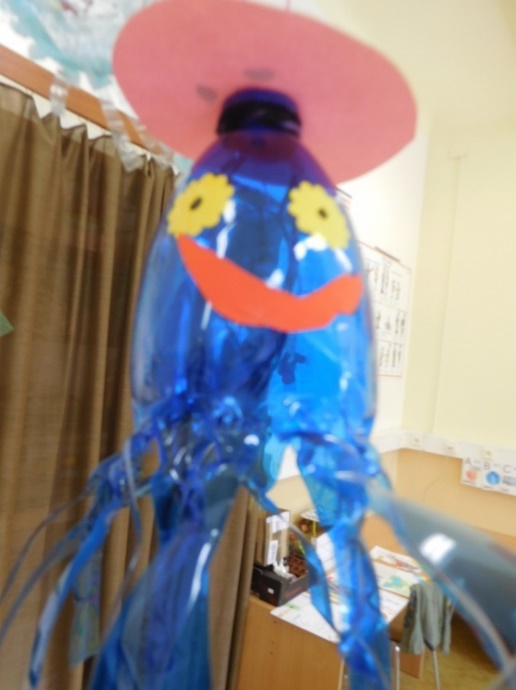 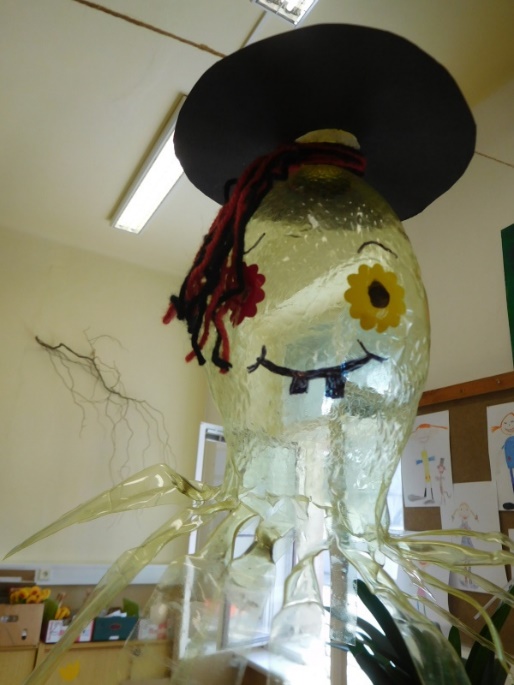 Czech Republic